DEPARTMENT OF CIVIL ENGINEERINGV R SIDDHARTHA ENGINEERING COLLEGEGuest lecture ReportEventWebinar on “Mission Gate 2021”Guest speakerMr Raja kumar pinninti QA/QC Civil Engineer, GHANA Railway project, AFCONS Infra ltdDate21.09.2020Beneficiaries4/4 B.Tech students (60)Faculty attendedDr Chava Srinivas, Sri Ch RavitejaHighlightsMr Raja kumar pinninti gave a guest lecture on Mission Gate 2021. He briefly discussed the opportunities through Gate in PSU’s. Discussed the weightage to each subject and also highlighted time to be allotted to each subject for preparation. HE also highlighted hi experiences during preparation. He also briefed regarding various oppurtunities in private sector also. After the session students have interacted regarding jobs in foreign nation and skill requirements also.Photos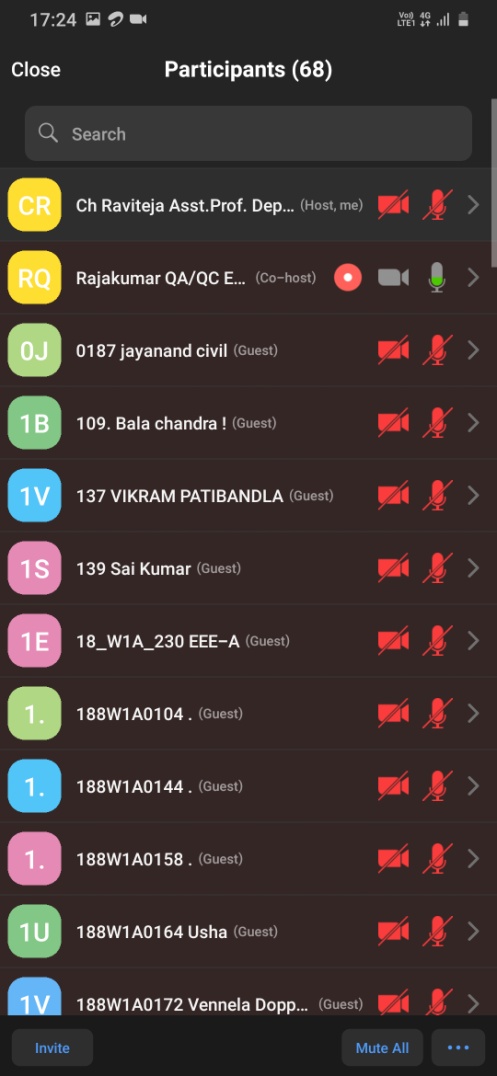 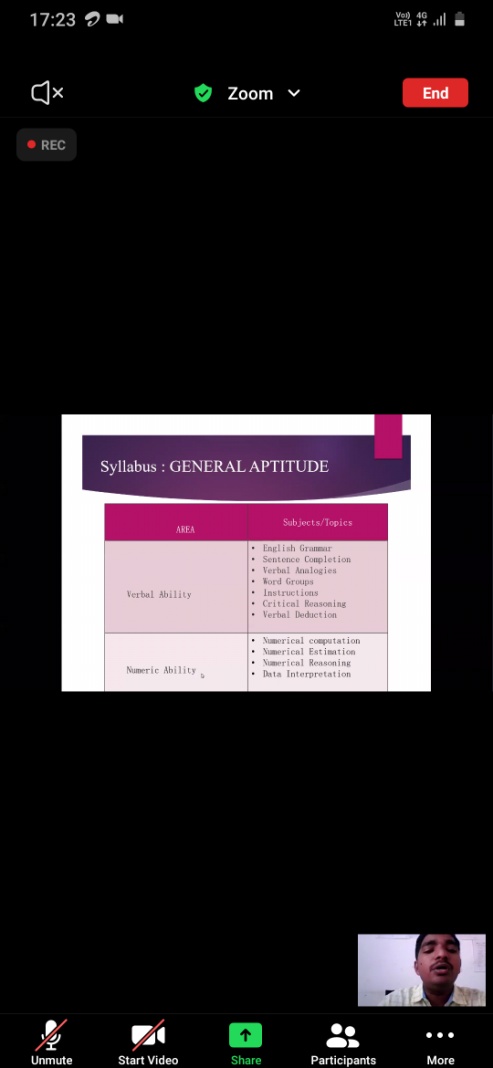 